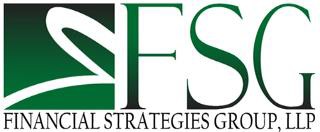 FSG Medical History Quick QuoteSection A – Personal InformationSection A – Personal InformationSection A – Personal InformationSection A – Personal InformationSection A – Personal InformationClient Name:      	M  - F Client Name:      	M  - F Date of Birth:      Date of Birth:      Date of Birth:      Advisor Name:      Advisor Name:      Height:      Height:      Height:      Firm:      Firm:      Weight:      Weight:      Weight:      Section B – Personal Health History (For “Yes” Answers, please provide details)Section B – Personal Health History (For “Yes” Answers, please provide details)Section B – Personal Health History (For “Yes” Answers, please provide details)Section B – Personal Health History (For “Yes” Answers, please provide details)Section B – Personal Health History (For “Yes” Answers, please provide details)In the last 10 years, have you been treated for, or diagnosed with (Please Circle):In the last 10 years, have you been treated for, or diagnosed with (Please Circle):In the last 10 years, have you been treated for, or diagnosed with (Please Circle):YesNo1High blood pressure, heart attack, chest pain, heart murmur, irregular heartbeat, stroke, or any other disease or disorder of the heart or blood vessels?Most recent blood pressure reading         Cholesterol        Ratio      High blood pressure, heart attack, chest pain, heart murmur, irregular heartbeat, stroke, or any other disease or disorder of the heart or blood vessels?Most recent blood pressure reading         Cholesterol        Ratio      2Cancer, tumor, cyst or growth? Type              Date(s)            Stage/Grade      Cancer, tumor, cyst or growth? Type              Date(s)            Stage/Grade      3Asthma, bronchitis, emphysema, tuberculosis, or any other disease or disorder of the lungs or respiratory system? Asthma, bronchitis, emphysema, tuberculosis, or any other disease or disorder of the lungs or respiratory system? 4Seizure, paralysis, headaches, multiple sclerosis, or any other disease or disorder of the brain or nervous system? Seizure, paralysis, headaches, multiple sclerosis, or any other disease or disorder of the brain or nervous system? 5Chronic fatigue, stress, depression, anxiety, or any emotional or psychological disorder?Chronic fatigue, stress, depression, anxiety, or any emotional or psychological disorder?6Hepatitis, colitis, ulcer, cirrhosis, irritable bowel or any other disease or disorder of the liver, gallbladder, pancreas, or digestive tract? Hepatitis, colitis, ulcer, cirrhosis, irritable bowel or any other disease or disorder of the liver, gallbladder, pancreas, or digestive tract? 7Diabetes, borderline diabetes, sugar in the urine, thyroid disorder or any other disease or disorder of the glandular system? Date of Diagnosis          Current A1C        Treatment      Diabetes, borderline diabetes, sugar in the urine, thyroid disorder or any other disease or disorder of the glandular system? Date of Diagnosis          Current A1C        Treatment      8Kidney stones, nephritis, blood or protein in the urine, HIV, sexually transmitted disease, prostate disorder, breast disorder or any other disease or disorder of the urinary or reproductive system?Kidney stones, nephritis, blood or protein in the urine, HIV, sexually transmitted disease, prostate disorder, breast disorder or any other disease or disorder of the urinary or reproductive system?9Any disease or disorder of the bones, joints, or muscles?Any disease or disorder of the bones, joints, or muscles?Section C – Family and Personal HistorySection C – Family and Personal HistorySection C – Family and Personal HistorySection C – Family and Personal HistorySection C – Family and Personal History10Have your parents or siblings died from diabetes, cancer, stroke, or heart disease? Age at death      Have your parents or siblings died from diabetes, cancer, stroke, or heart disease? Age at death      11Are you currently taking any medications? Provide details (Give name of drug, dosage, and reason for taking):      Are you currently taking any medications? Provide details (Give name of drug, dosage, and reason for taking):      Section D – Activities and Health HabitsSection D – Activities and Health HabitsSection D – Activities and Health HabitsSection D – Activities and Health HabitsSection D – Activities and Health HabitsIn the last 5 years…In the last 5 years…In the last 5 years…YesNo12Have you used tobacco in any form (including gum/patch)? Type           Date last used      Have you used tobacco in any form (including gum/patch)? Type           Date last used      13Engaged in any of the following activities: scuba/skin diving, pilot, organized motor vehicle racing, skydiving, hang gliding, mountain climbing, or rodeo?Engaged in any of the following activities: scuba/skin diving, pilot, organized motor vehicle racing, skydiving, hang gliding, mountain climbing, or rodeo?14Any future foreign travel plans outside the U.S. or Canada?  Provide details in space below.Any future foreign travel plans outside the U.S. or Canada?  Provide details in space below.15Been in a motor vehicle accident, had a DUI or have more than two moving violations?Been in a motor vehicle accident, had a DUI or have more than two moving violations?16If answered YES to any question 1-15 above please provide details:If answered YES to any question 1-15 above please provide details:If answered YES to any question 1-15 above please provide details:If answered YES to any question 1-15 above please provide details: